Course objectives: The objectives for this course are to 1. understand the diversity of human cultures; 2. understand the relationships among the economic, social, political, environmental, and symbolic systems of societies;3. compare and contrast human behaviors in different cultural contexts; 4. analyze differences and commonalities across cultures; 5. demonstrate interconnectedness of human experiences among and between societies; 6. development strategies for reducing prejudice and stereotyping of groups; 7. develop sensitivity, respect, and appreciation for the diversity of human cultures; 8. to value diversity in a global societyCourse RequirementsPreparation for and completion of mid-term and final examinations.[total 200 points]Learning takes time and attention… keeping up with reading, taking time to understand what you have read, and finding ways to remember what we have discussed in classes are all challenges. Recall & Application Questions: 10 points each [5 assigned during the semester] 50 pointsMidterm: Chapters covered prior to assigned and completed prior to midterm 50 pointsComprehensive Final:  Chapters 1-16  100 pointsResearch-Based Application. Construction a Position Paper [total 200 points]Part of learning is being able to share our ideas with others in a way that is sound, reasoned, and persuasive. Toward that end we will learn to structure an argument and position based on completion of two position papers. The first will be a starting point for our learning process. In constructing your first paper, you will focus on stating your position and explaining why it is that you hold that position. Through the course, we will learn more about what theories may help to support your position—further we will do some reading on the topic we discuss. Then, we will discuss how best to take your first position statement and create a position paper that forms a strong argument for your ideas. In completing this assignment, then, the following tasks will be completed… All papers are to be completed in APA Style and typed. 1. Position Paper I.This paper will summarize what you think and why you think that way. The paper will need to include your position, why you hold it; what is another position and why you are not supporting that position. Use examples. Be clear.  APA Style. 1 page text. Use APA style cover page.[1-page; positions will be handed in both as hard copies in class on the day they are due and in Blackboard on Turnitin]  20 points2. Two Research Journal Articles Reviews. In completing this assignment, you will need to search the library and/or library website to find two research articles [Research articles have an introduction, a methods section, a results section, and a discussion or conclusion.] One supporting and One not supporting your position.These reviews will help to build your skill in reading research and summarizing the results based on the methodology of the research project and the results and discussion.[See review form on line] Reviews will be handed in both as hard copies in class on the day they are due and in Blackboard on Turnitin; 2 reviews; 15 points each, total 30 points3. Position Paper II. This paper will be the summative argument you make to support your position. It will be based on the reviews of research, material from class and the textbook. Your position will require citations that refer to the research that you are using to support your position. You may not use material in the textbook, unless it is referring to a specific theory or a referenced summary of research. You will need to have four references that cite research in your area. Be sure that some of the research represents the position of the side you are not supporting and cite that research and why you are not agreeing with that research. This paper should have text that is 2-3 pages long. You should prepare a cover page and reference page; and if you are using a chart, table or figure, each of those would go on a separate page. Be careful to avoid plagiarizing the material you cite; in other words, using the ideas directly without thinking them through and putting them in your own words… that is what is essential in understanding the research, as well as being essential in respecting the ideas and work of those you are citing. If you are confused about this point, please ask. [2-3 pages. Reviews will be handed in both as hard copies in class on the day they are due and in Blackboard on Turnitin. 100 points4. Consensus Presentation.Working with 4 or more colleagues, you will discuss your positions and arrive at a consensus position that is agreeable or acceptable to all students. You will be asked to present this process to the class. You need to identify Support for each individual position, using theories and research, and class information; Support for your consensus position, again using theories and research, and class information;  Present the process by which you came, as a group, to this position. 50 pointsGENERAL UNIVERSITY INFORMATION-------------------------------------------------------------------------------------------------------------Statement regarding Discriminatory Practices:The University of North Texas makes reasonable academic accommodation for students with disabilities. Students seeking accommodation must first register with the Office of Disability Accommodation (ODA) to verify their eligibility. If a disability is verified, the ODA will provide you with an accommodation letter to be delivered to faculty to begin a private discussion regarding your specific needs in a course. You may request accommodations at any time, however, ODA notices of accommodation should be provided as early as possible in the semester to avoid any delay in implementation. Note that students must obtain a new letter of accommodation for every semester and must meet with each faculty member prior to implementation in each class. For additional information see the Office of Disability Accommodation website at http://www.unt.edu/oda. You may also contact them by phone at 940.565.4323.Eagle mail.All Students should activate and regularly check their Eagle Mail (e-mail account). Eagle Mail is used for official communications from the University to students. Many important announcements for the University and College are sent to students via Eagle Mail. For information about Eagle Mail, including how to activate an account and how to have Eagle Mail forwarded to another e-mail address, visit: https://eaglemail.unt.edu.Academic honesty.It is expected that students will conform to the University of North Texas’ Code of Student Conducted and Discipline as outlined in the undergraduate catalog (see also the Student Handbook which can be found on line at www.unt.edu). This states in part that all instances of cheating, fabrication and plagiarism are prohibited and will be reported. Any student who assists in any form of dishonesty is equally as guilty as the student who accepts such assistance. Any work submitted to me with your name alone on it should represent your work alone. To the extent that others contribute ideas, suggestions, they must be directly credited by name (and full cite as appropriate). Disciplinary action will be taken against any student found in violation of the Code, which may include failure in the course and possible expulsion from the University. COURSE SCHEDULE DFST 2033Spring, 2012; Dr. MiddlemissWEEK	DATE		HAVE PREPARED					HAND-IN**Week 1	January 16		Introduction. Syllabus. 			Discussion of Chapter 1Week 2	January 23		Ch. 2. Cultural influences on parentingWeek 3	January 30		Ch. 3. Learning to parent		 	Ch. 4. Becoming a parent			           						Week 4	February 6		Ch. 5. Nurturing close family relationships                    First Position Paper				in a technological society		           	Ch. 6. Supporting children’s growth and dev.Week 5	February 13		Ch. 12. Parenting and workingWeek 6	February 20		Ch. 13. Parents by adoption and reproductive 		Article Reviews Duetechnology Week 7	February 27		Ch. 14. Parenting when unmarriedWeek 8	March 6		Midterm				In-Class work on Position PaperWeek 9			March 13		Spring Break		Week 10		March 20		 Ch. 15. Parenting in divorced families and 		Position Paper II Due  				  remarried families			Ch. 16.  Parenting in Gay and Lesbian familiesWeek 11									March 27		 Ch. 17. Parenting in challenging timesWeek 12		April 3   		Ch. 7. Parenting children birth to two years Ch. 8. Parenting children in early childhoodWeek 13April 10		Ch. 9. Parenting elementary school children Week 14										April 17		Ch. 10.  Parenting early adolescentsCh. 11. Parenting late adolescents and young adultsWeek 15	April 24		Consensus WorkWeek 16May 1			PresentationsFinals Week		FINAL Wednesday 5:30						May 8________________**On each class day there may be specific assigned work to complete as part of your family. Please be ready each day to think about how the information in the chapter reflects the construction and needs of your family… and the family of others. Grading Scale:  To earn a(n):A	requires	400-360B	requires	359-320C	requires	 319-280D	requires 	279-240Earning less than 239 results in a failing grade.SemesterSpring 2013Spring 2013Spring 2013Section004004004DaysWednesdayWednesdayWednesdayTime5:30pm – 8:20 pm5:30pm – 8:20 pm5:30pm – 8:20 pmLocationSAGE 176SAGE 176SAGE 176wendy.middlemiss@unt.eduOffice HoursOffice HoursWendy Middlemiss Ph.D.Wendy Middlemiss Ph.D.Monday 9:30-10:30amMonday 9:30-10:30amMonday 9:30-10:30amMonday 9:30-10:30amMonday 9:30-10:30am304H Matthews Hall304H Matthews HallWednesday 4:15pm 5:15pmWednesday 4:15pm 5:15pmWednesday 4:15pm 5:15pmWednesday 4:15pm 5:15pmWednesday 4:15pm 5:15pmBy appointmentBy appointmentBy appointmentBy appointmentOffice phone: 940 369-8870Office phone: 940 369-8870Course DescriptionCommonalities and differences in parenting, caregiving and family life are emphasized from systems, ecological and cross-cultural perspectives.  Parenting and caregiving in diverse family forms and culturesare studied in relation to adult-child interactions, parent/school/community relations, family roles, laws and parenting skills. Satisfied Cross Cultural, Diversity, and Global Studies requirement of the University Core Curriculum.Commonalities and differences in parenting, caregiving and family life are emphasized from systems, ecological and cross-cultural perspectives.  Parenting and caregiving in diverse family forms and culturesare studied in relation to adult-child interactions, parent/school/community relations, family roles, laws and parenting skills. Satisfied Cross Cultural, Diversity, and Global Studies requirement of the University Core Curriculum.Commonalities and differences in parenting, caregiving and family life are emphasized from systems, ecological and cross-cultural perspectives.  Parenting and caregiving in diverse family forms and culturesare studied in relation to adult-child interactions, parent/school/community relations, family roles, laws and parenting skills. Satisfied Cross Cultural, Diversity, and Global Studies requirement of the University Core Curriculum.Commonalities and differences in parenting, caregiving and family life are emphasized from systems, ecological and cross-cultural perspectives.  Parenting and caregiving in diverse family forms and culturesare studied in relation to adult-child interactions, parent/school/community relations, family roles, laws and parenting skills. Satisfied Cross Cultural, Diversity, and Global Studies requirement of the University Core Curriculum.Commonalities and differences in parenting, caregiving and family life are emphasized from systems, ecological and cross-cultural perspectives.  Parenting and caregiving in diverse family forms and culturesare studied in relation to adult-child interactions, parent/school/community relations, family roles, laws and parenting skills. Satisfied Cross Cultural, Diversity, and Global Studies requirement of the University Core Curriculum.Commonalities and differences in parenting, caregiving and family life are emphasized from systems, ecological and cross-cultural perspectives.  Parenting and caregiving in diverse family forms and culturesare studied in relation to adult-child interactions, parent/school/community relations, family roles, laws and parenting skills. Satisfied Cross Cultural, Diversity, and Global Studies requirement of the University Core Curriculum.Commonalities and differences in parenting, caregiving and family life are emphasized from systems, ecological and cross-cultural perspectives.  Parenting and caregiving in diverse family forms and culturesare studied in relation to adult-child interactions, parent/school/community relations, family roles, laws and parenting skills. Satisfied Cross Cultural, Diversity, and Global Studies requirement of the University Core Curriculum.Commonalities and differences in parenting, caregiving and family life are emphasized from systems, ecological and cross-cultural perspectives.  Parenting and caregiving in diverse family forms and culturesare studied in relation to adult-child interactions, parent/school/community relations, family roles, laws and parenting skills. Satisfied Cross Cultural, Diversity, and Global Studies requirement of the University Core Curriculum.Commonalities and differences in parenting, caregiving and family life are emphasized from systems, ecological and cross-cultural perspectives.  Parenting and caregiving in diverse family forms and culturesare studied in relation to adult-child interactions, parent/school/community relations, family roles, laws and parenting skills. Satisfied Cross Cultural, Diversity, and Global Studies requirement of the University Core Curriculum.Commonalities and differences in parenting, caregiving and family life are emphasized from systems, ecological and cross-cultural perspectives.  Parenting and caregiving in diverse family forms and culturesare studied in relation to adult-child interactions, parent/school/community relations, family roles, laws and parenting skills. Satisfied Cross Cultural, Diversity, and Global Studies requirement of the University Core Curriculum.Commonalities and differences in parenting, caregiving and family life are emphasized from systems, ecological and cross-cultural perspectives.  Parenting and caregiving in diverse family forms and culturesare studied in relation to adult-child interactions, parent/school/community relations, family roles, laws and parenting skills. Satisfied Cross Cultural, Diversity, and Global Studies requirement of the University Core Curriculum.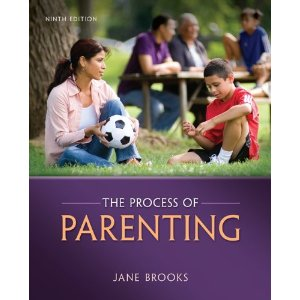 TextsBrooks, J. (2011). The Process of Parenting (9th ed.). McGraw-Hill: New York.
ISBN-978-0-07-802446-7Other readings include two formal research reviews and two additional research articles to support premise in second position paperBrooks, J. (2011). The Process of Parenting (9th ed.). McGraw-Hill: New York.
ISBN-978-0-07-802446-7Other readings include two formal research reviews and two additional research articles to support premise in second position paperBrooks, J. (2011). The Process of Parenting (9th ed.). McGraw-Hill: New York.
ISBN-978-0-07-802446-7Other readings include two formal research reviews and two additional research articles to support premise in second position paperBrooks, J. (2011). The Process of Parenting (9th ed.). McGraw-Hill: New York.
ISBN-978-0-07-802446-7Other readings include two formal research reviews and two additional research articles to support premise in second position paperBrooks, J. (2011). The Process of Parenting (9th ed.). McGraw-Hill: New York.
ISBN-978-0-07-802446-7Other readings include two formal research reviews and two additional research articles to support premise in second position paperBrooks, J. (2011). The Process of Parenting (9th ed.). McGraw-Hill: New York.
ISBN-978-0-07-802446-7Other readings include two formal research reviews and two additional research articles to support premise in second position paperBrooks, J. (2011). The Process of Parenting (9th ed.). McGraw-Hill: New York.
ISBN-978-0-07-802446-7Other readings include two formal research reviews and two additional research articles to support premise in second position paperBrooks, J. (2011). The Process of Parenting (9th ed.). McGraw-Hill: New York.
ISBN-978-0-07-802446-7Other readings include two formal research reviews and two additional research articles to support premise in second position paper